ur ref	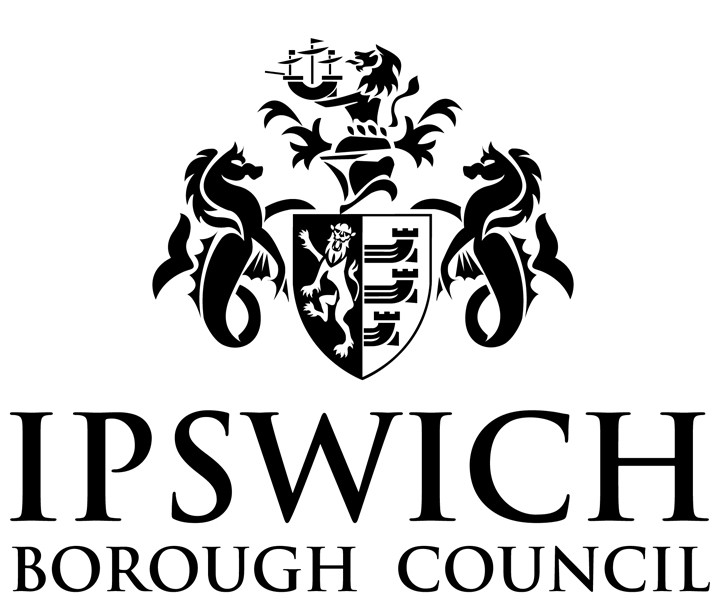 your ref		please ask for		direct dial	 01473 433402email		Dear ApplicantThank you for your interest in the above post.  Please find enclosed in this application pack the following documents:Job DescriptionPerson SpecificationStructure ChartService OverviewApplication Form:The application form plays a key part in our selection process. We use the information you provide to shortlist for interview. You are urged to ensure that all the information contained in your application is relevant and that you demonstrate how you meet the criteria on the person specification. Please use the person specification for guidance when filling in the application form.Relocation A Relocation package is available for expenses up to £8,000 subject to terms and conditions of Ipswich Borough Councils PolicyIf you have any recruitment queries, please do not hesitate to contact us on 01473 433402.  Please leave your name, number and brief details of your question and a member of the recruitment team will call you back.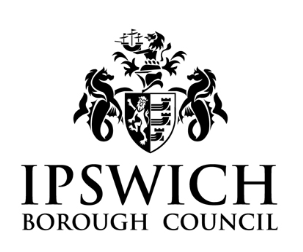 Ipswich Borough CouncilJob Description: C10aEnvironmental Health Officer (Career Grade) Level 1Main Purpose of Job
To deliver environmental health services, with appropriate supervision and guidance, aimed at protecting public health and the quality of life, through advice, education and where necessary, enforcement of legislation.
Main DutiesDelivering environmental health services in accordance with departmental policies and procedures and within the legislative framework.
The enforcement of environmental health legislation by the undertaking of inspections and investigations as a result of enquiries, service requests, complaints or as a matter of routine; determining and taking necessary action to ensure compliance with appropriate legislation through advice, education and where necessary service of statutory notices and legal proceedings. The main areas of work are Private Sector Housing, Environmental Protection, Health and Safety, Food Safety, Port Health and Refuse.
Provide technical advice and support to Environmental Health Assistants including approval of all formal action taken by them. Assist and support team leaders and Service Managers when dealing with major issues and complex cases and to develop departmental policy and procedures. Provide technical advice to other departments, external public and private sector organisations and the general public and councillors.
Preparation and presentation of:
Reports as required, including committee reports, on a wide range of environmental issuesLectures, displays, etc. for health education/promotion purposes and the promotion of Environmental Health Services in generalMaterial for publication, e.g. guidance and advice notes on environmental health matters.
To further develop personal skills and technical expertise and maintain knowledge of technical advances and legislative changes in relation to environmental health matters, and to assist in the application of that knowledge through input into staff training and development. Supervising trainee staff by assisting in their academic studies and by teaching them practical techniques on-site.
Assist in the development and delivery of Environmental Health Services through input into the production of work programmes, the development of team strategies for meeting work programme targets and improving customer awareness.
Such variations as may be required from time to time without changing the general character of the duties shown above or the level of responsibility entailed.Career Grade Criteria Environmental Health OfficerQualifications for career grade Environmental Health Officer posts (C10 and C09)The career grade criteria are as follows:-A minimum of Degree or NVQ Level 4 in a qualification relevant to the role.A minimum of three years (full time equivalent) relevant work experience in environmental health at either Environmental Health Officer or Environmental Protection Officer level or equivalent.Voting Membership of the Chartered Institute of Environmental Health or recognised equivalent.Voting Membership must be current membership (not lapsed). This will require meeting the requirements of the Chartered Institute of Environmental Health or recognised equivalent organisation.20 hours of CPD relevant to the roleAll criteria (i) to (v) will need to be met to satisfy progression to the Grade 10 job description. Examples of suitable qualifications and professional organisations are given in the table below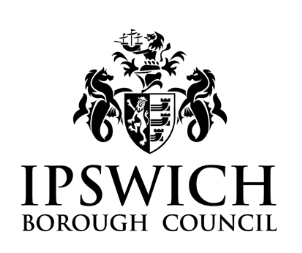 Ipswich Borough CouncilJob Description: C09d Environmental Health Officer (Career Grade) Level 2Main Purpose of JobTo deliver environmental health services, aimed at protecting public health and the quality of life, through advice, education and where necessary, enforcement of legislation.
Main DutiesDelivering environmental health services in accordance with departmental policies and procedures and within the legislative framework.
The enforcement of environmental health legislation by the undertaking of inspections and investigations as a result of enquiries, service requests or as a matter of routine; determining and taking necessary action to ensure compliance with appropriate legislation through advice, education and where necessary service of statutory notices and legal proceedings. The main areas of work are Private Sector Housing, Environmental Protection, Health and Safety, Food Safety,  Port Health and Refuse 
Provide technical advice and support to other EHO’s
To assist in identifying opportunities and suggesting options for the improvement of the services provided by the service area.  Providing advice and support on the legal requirements and best practice, following liaison with central government advisors, customers etc.
To supervise the work of the authority’s own trainee EHO’s and other students on work experience and training courses.  Providing help, assistance and training when required to enable the trainees to learn and improve their skills and knowledge.
Provide technical advice and support to Environmental Health Assistants including approval of all formal action taken by them. Assist and support team leaders and Service Managers when dealing with major issues and complex cases and to develop departmental policy and procedures. Provide technical advice to other departments, external public and private sector organisations and the general public and councillors.
Preparation and presentation of:Reports as required, including committee reports, on a wide range of environmental issuesLectures, displays, etc. for health education/promotion purposes and the promotion of Environmental Health Services in generalMaterial for publication, e.g. guidance and advice notes on environmental health matters.
To further develop personal skills and technical expertise and maintain knowledge of technical advances and legislative changes in relation to environmental health matters, and to assist in the application of that knowledge through input into staff training and development. Supervising trainee staff by assisting in their academic studies and by teaching them practical techniques on-site
Assist in the development and delivery of Environmental Health Services through input into the production of work programmes, the development of team strategies for meeting work programme targets and improving customer awareness.
Such variations as may be required from time to time without changing the general character of the duties shown above or the level of responsibility entailed.Career Grade Criteria Environmental Health OfficerQualifications for career grade Environmental Health Officer posts (C10 and C09)The career grade criteria are as follows:-A minimum of Degree or NVQ Level 4 in a qualification relevant to the role.A minimum of three years (full time equivalent) relevant work experience in environmental health at either Environmental Health Officer or Environmental Protection Officer level or equivalent.Voting Membership of the Chartered Institute of Environmental Health or recognised equivalent.Voting Membership must be current membership (not lapsed). This will require meeting the requirements of the Chartered Institute of Environmental Health or recognised equivalent organisation.20 hours of CPD relevant to the roleAll criteria (i) to (v) will need to be met to satisfy progression to the Grade 10 job description. Examples of suitable qualifications and professional organisations are given in the table below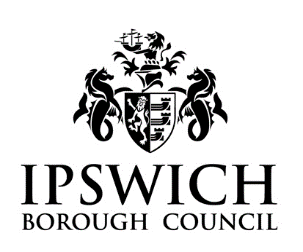  Borough CouncilEnvironmental Health Environmental Health Services provides a range of regulatory, educational and enforcement services that affect the health & wellbeing of people living, working and relaxing in Ipswich.Working with other Council services and external partners, our key service aims are to:Protect, educate and improve public healthProtect the local environmentMaintain and improve the housing stock in Ipswich  Maintain and improve food safety standards Maintain and improve workplace health and safety standardsProvide an efficient, effective, value for money service.An outline of the specific functions of the 4 teams that makes up Environmental Health are:-Environmental Protection:Investigate and enforce against noise, air and land pollution issues arising in the BoroughProvide advice on planning applications and compliance with planning conditions to protect future users, neighbours and the local environmentProvide services to control dogs and deal with litter and abandoned vehiclesMonitor, assess and manage local air qualityPermit, inspect and enforce environmental emissions from industrial and commercial sites Identify potentially contaminated land sites and prioritise for remediationFood Safety & Public Health:Deliver a targeted intervention programme to ensure compliance with food hygiene law and the Food Standards Agency Code of PracticeImplement the national Food Hygiene Rating Scheme publicising food standards in premises serving the publicUndertake food sampling in accordance with Public Health England requirementsRespond to and investigate notifications of infectious disease and outbreaksEnsure food placed on the market complies with food safety requirementsProvide advice and support to promote good food hygiene and healthy eating.Provide services to control pestsRegister and inspect tattooing and other skin piercing activitiesLicensing / Occupational Health & Safety:Deliver a targeted intervention programme to ensure compliance with health and safety standards in regulated premisesRespond to complaints about workplace safety and welfare conditionsInvestigate reported accidentsInvestigate dangerous plant/machinery reports and asbestos removal notificationsProvide advice and support to promote good workplace health and safetyEnforce smoke-free provisions contained within the Health ActEnforce the Working Time RegulationsAdminister applications for a wide range of licences, registrations, permits and other approvalsEnforce conditions applied to any licences, registrations, permits or approvals granted as well as investigation of allegations of non-licensed activitiesActivities controlled include the sale of alcohol, ‘entertainment’, taxi and private hire vehicles, sex entertainment venues, betting shops, scrap metal dealers, street traders, etc.Work with other regulators to ensure achievement of public safety and other key licensing objectivesPrivate Sector Housing:Enforce statutory housing standards in private sector housing including licensing of houses in multiple occupation and caravan sitesAdministrate disabled facilities grants and private sector renewal grantsReturn empty homes to use.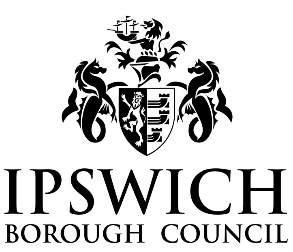 PERSON SPECIFICATIONEnvironmental Health Officer (Career Grade)PERSON SPECIFICATIONEnvironmental Health Officer (Career Grade)PERSON SPECIFICATIONEnvironmental Health Officer (Career Grade)ATTRIBUTESESSENTIALDESIRABLEMETHOD OF ASSESSMENTKnowledge/QualificationsDiploma or Degree in Environmental HealthRegistered with Environmental Health Registration Board (EHRB) (or shortly to be registered with the EHRB or registered as a student) Membership of Chartered Institute of Environmental Health (CIEH)Ability to use computer databases and spreadsheets to record and retrieve information such as Outlook, Word and Excel.Knowledge of Environmental Health, (Housing and grants legislation- not applicable for this post) and associated guidance to these areas.Relevant post graduate qualificationVoting membership of Chartered Institute Environmental Health (CIEH)Ability to use Microsoft Office productsExperience in use of M3 softwareKnowledge to be able to propose appropriate solutions to complex problemsAwareness of future proposals, trends and issues relevant to Service AreaApplication form & certificatesWork related experience, skills and competenciesDemonstrate ability to provide detailed technical advice to customers and other service areasAbility to provide advice and support to Technical Officers and trainee EHO’s Experience of local government or similar organisation, which operates associated policy and proceduresPrevious experience dealing with difficult/vulnerable people and situations. Previous experience dealing with professionals and stakeholders.Recent post qualification experience in appropriate Environmental Health employmentExperience of statutory investigation enforcement workExperience in enforcement and legal proceedings including court experienceAbility to innovate and respond to changes in service delivery and technologyProven ability to prepare and deliver reports and presentations on a variety of topics to a range of audiencesApplication form, interview & psychometric testingPersonal skillsAbility to work as a part of a teamStrong negotiating and influencing skillsProven ability to communicate clearly and professionally both in writing and verbally Demonstrate ability to prioritise and organise workloadAble to work with minimal supervisionAbility to support team colleaguesAbility to form effective working partnerships with colleagues and professionals from other organisation and sectorsApplication form, interview & psychometric testingSpecial working conditionsCurrent Full driving licenceEyesight adequate for day to day inspection dutiesAble to climb ladders, enter confined spaces and drainsPrepared to work out of normal office hoursApplication/Interview/ DocumentsExamples of relevant Qualifications and Course(Corporate) VotingMembership/ Membership LevelCPDrequirementsOtherEnvironmental Health Honours Degree accredited by CIEHMember grade achieved if have degree or equivalent qualification and a minimum of 3 years work experience.20 hours per year required for continuing membershipAssessment of Professional Competence (APC), or Assessment of Professional Development (APD) Part 1 or current membership assessmentMSc/BSc/BEng (Hons) in AcousticsInstitute of Acoustics MIOAIBC requirement of 20 hours relevant per yearIBC requirement of minimum 3 years full time relevant experienceBSc/MSc in relevant area e.g. Environmental Protection,Air Pollution, Environmental Science, Contaminated LandFull Membership of Institute of Environmental Management and Assessment (MIEMA)CPD required should meet IBC requirement of 20 hours relevant per yearMembership requires 3 years relevant experience, + open book examRelevant degree as aboveMember Royal Society of Chemistry (MRSC)IBC requirement of 20 hours relevant per yearMembership requires minimum 3 years relevant experienceRecogniseddegree recognised by CIOBMember Chartered Institute of Building (MCIOB)CPD required should meet IBC requirement of 20 hours relevant per yearMembership requires minimum 3 years relevant experiencePERSON SPECIFICATIONEnvironmental Health Officer (Career Grade)PERSON SPECIFICATIONEnvironmental Health Officer (Career Grade)PERSON SPECIFICATIONEnvironmental Health Officer (Career Grade)ATTRIBUTESESSENTIALDESIRABLEMETHOD OF ASSESSMENTKnowledge/QualificationsDiploma or Degree in Environmental Health                       ANDRegistered with Environmental Health Registration Board (EHRB) ANDMembership of Chartered Institute of Environmental Health (CIEH).  OROr relevant qualification or membership as details in Career Grade Criteria for Environmental Health Officer, (attached)Ability to use computer databases and spreadsheets to record and retrieve information such as Outlook, Word and Excel.Environmental Health, (Housing and grants legislation- not applicable for this post) and associated guidance to these areas.Able to propose appropriate solutions to complex problemsRelevant post graduate qualificationVoting membership of Chartered Institute of Environmental Health (CIEH)Ability to use Microsoft Office productsAwareness of future proposals, trends and issues relevant to Service AreaApplication form & certificatesApplication form, interview & psychometric testingWork related experience, skills and competenciesMinimum 3 years post qualification experience in appropriate Environmental Health Demonstrate ability to provide detailed technical advice to customers and other service areasDemonstrate ability to provide advice and support to Technical Officers and trainee Environmental Health Officers (EHO’s)Experience of local government or similar organisation, which operates associated policy and proceduresPrevious experience dealing with difficult/vulnerable people and situations. Previous experience dealing with professionals and stakeholders.Experience in enforcement and legal proceedings including court experienceAbility to innovate and respond to changes in service delivery and technologyAbility to form effective working partnerships with colleagues and professionals from other organisation and sectorsProven ability to prepare reports and deliver presentations Experience of using M3 softwareApplication form, interview & psychometric testingPersonal skillsAble to work as a team memberStrong negotiating and influencing skillsProven ability to communicate clearly and professionally with all customers and colleagues, both in writing and verballyDemonstrate the ability to prioritise and organise workloadAble to work with minimal supervisionAbility to support team colleagues Application form, interview & psychometric testingSpecial working conditionsCurrent full driving licenceEyesight adequate for day to day inspection dutiesAble to climb ladders, enter confined spaces and work with drainagePrepared to work out of normal office hoursApplication/interview/DocumentsExamples of relevant Qualifications and Course(Corporate) VotingMembership/ Membership LevelCPDrequirementsOtherEnvironmental Health Honours Degree accredited by CIEHMember grade achieved if have degree or equivalent qualification and a minimum of 3 years work experience.20 hours per year required for continuing membershipAssessment of Professional Competence (APC), or Assessment of Professional Development (APD) Part 1 or current membership assessmentMSc/BSc/BEng (Hons) in AcousticsInstitute of Acoustics MIOAIBC requirement of 20 hours relevant per yearIBC requirement of minimum 3 years full time relevant experienceBSc/MSc in relevant area e.g. Environmental Protection,Air Pollution, Environmental Science, Contaminated LandFull Membership of Institute of Environmental Management and Assessment (MIEMA)CPD required should meet IBC requirement of 20 hours relevant per yearMembership requires 3 years relevant experience, + open book examRelevant degree as aboveMember Royal Society of Chemistry (MRSC)IBC requirement of 20 hours relevant per yearMembership requires minimum 3 years relevant experienceRecogniseddegree recognised by CIOBMember Chartered Institute of Building (MCIOB)CPD required should meet IBC requirement of 20 hours relevant per yearMembership requires minimum 3 years relevant experience